                               Российская Федерация          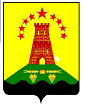 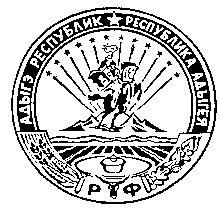                                    Республика Адыгея                            Совет народных депутатов                          муниципального образования                      «Дукмасовское сельское поселение»х. Дукмасов                                                                                                                     29.01.2024                                                                                                                                                № 53Р Е Ш Е Н И Е двадцать второй сессии пятого созыва Совета народных депутатов   муниципального образования «Дукмасовское сельское поселение»В соответствии с Бюджетным кодексом Российской Федерации от 31.07.1998 № 145-ФЗ, бюджетом муниципального образования «Дукмасовское сельское поселение на 2024 год, Совет народных депутатов муниципального образования «Дукмасовское сельское поселение» Шовгеновского района Республики АдыгеяРЕШИЛ:1. Внести в решение Совета народных депутатов муниципального образования «Дукмасовское сельское поселение» от 15.12.2023 № 51 «О бюджете муниципального образования «Дукмасовское сельское поселение» на 2024 год и  плановый период 2025-2026 гг.» следующие изменения:1.1. Приложения №№ 2, 5, 7, 9, 11 изложить в новой редакции, согласно приложению к настоящему Решению.2. Опубликовать настоящее решение на официальном сайте администрации муниципального образования «Дукмасовское сельское поселение» Шовгеновского района Республики Адыгея3. Контроль за выполнением настоящего Решения возложить на главного специалиста администрации муниципального образования «Дукмасовское сельское поселение» Шуову Ирину Кимовну.4. Решение вступает в силу с момента его подписания.Председатель Совета народных депутатовмуниципального образования«Дукмасовское сельское поселение»					               В.А. ПетуховГлава муниципального образования«Дукмасовское сельское поселение»                                                                    В.П. ШикенинПРИЛОЖЕНИЕ к Решению от 29.01.2024 № 53Приложение № 7 к Решению СНДМО "Дукмасовское сельское поселение"  	 	№ 51  от15.12.2023Приложение № 9к Решению СНДМО "Дукмасовское сельское поселение"  	 	№ 51  от15.12.2023Приложение № 11 К Решению СНДМО "Дукмасовское сельское поселение"  	 	№ 51  от15.12.2023Источники  финансирования дефицита бюджетамуниципального образования «Дукмасовское сельское поселение»                                                                                                           				    (тыс.руб.)О внесении изменений и дополнений в решение Совета народных депутатов муниципального образования «Дукмасовское сельское поселение» от 15.12.2023 № 51 «О бюджете муниципального образования «Дукмасовское сельское поселение» на 2024 год и  плановый период 2025-2026 гг.»Приложение № 2Приложение № 2к Решению Совета народных депутатов к Решению Совета народных депутатов МО "Дукмасовское сельское поселение" МО "Дукмасовское сельское поселение" № 51  от 15.12.2023№ 51  от 15.12.2023Поступление доходов по основным источникам в бюджет Муниципального образования «Дукмасовское сельское поселение» в 2024  годуПоступление доходов по основным источникам в бюджет Муниципального образования «Дукмасовское сельское поселение» в 2024  годуПоступление доходов по основным источникам в бюджет Муниципального образования «Дукмасовское сельское поселение» в 2024  годуПоступление доходов по основным источникам в бюджет Муниципального образования «Дукмасовское сельское поселение» в 2024  году                                                                                                                                (тыс.руб)Коды БКВиды доходовСуммаСуммаСуммаСуммаВСЕГО ДОХОДОВ11623,3811623,3811623,3811623,38ВСЕГО ДОХОДОВ11623,3811623,3811623,3811623,381 00 00000 00 0000 000Доходы5571,385571,385571,385571,381 01 00000 00 0000 000Налоги на прибыль, доходы8608608608601 01 02000 01 0000 110Налог на доходы физических лиц8608608608601 03 00000 00 0000 110Налоги на товары (работы, услуги) реализуемые  на территории  Российской Федерации 1740,381740,381740,381740,381 03 02231 01 0000 110Доходы от уплаты акцизов на дизельное топливо, подлежащие распределению между бюджетами субъектов Российской Федерации и местными бюджетами с учетом установленных дифференцированных нормативов отчислений в местные бюджеты (по нормативам, установленным Федеральным законом о федеральном бюджете в целях формирования дорожных фондов субъектов Российской Федерации)941,17941,17941,17941,171 03 02241 01 0000 110 Доходы от уплаты акцизов на моторные масла для дизельных и (или) карбюраторных (инжекторных) двигателей, подлежащие распределению между бюджетами субъектов Российской Федерации и местными бюджетами с учетом установленных дифференцированных нормативов отчислений в местные бюджеты (по нормативам, установленным Федеральным законом о федеральном бюджете в целях формирования дорожных фондов субъектов Российской Федерации)4,324,324,324,321 03 02251 01 0000 110Доходы от уплаты акцизов на автомобильный бензин, подлежащие распределению между бюджетами субъектов Российской Федерации и местными бюджетами с учетом установленных дифференцированных нормативов отчислений в местные бюджеты (по нормативам, установленным Федеральным законом о федеральном бюджете в целях формирования дорожных фондов субъектов Российской Федерации)907,68907,68907,68907,681 03 02261 01 0000 110Доходы от уплаты акцизов на прямогонный бензин, подлежащие распределению между бюджетами субъектов Российской Федерации и местными бюджетами с учетом установленных дифференцированных нормативов отчислений в местные бюджеты (по нормативам, установленным Федеральным законом о федеральном бюджете в целях формирования дорожных фондов субъектов Российской Федерации)-112,79-112,79-112,79-112,791 05 00000 00 0000 000Налоги на совокупный доход933,6933,6933,6933,61 05 03000 01 0000 110Единый сельскохозяйственный налог933,6933,6933,6933,61 06 00000 00 0000 000Налоги на имущество 1898,41898,41898,41898,41 06 01000 00 0000 110Налоги на имущество с физических лиц271,5271,5271,5271,51 06 06000 00 0000 110 Земельный налог1626,91626,91626,91626,91 11 00000 00 0000 000Доходы от  использование имущества, находящегося в государственной и муниципальной собственности1391391391391 11 05000 00 0000 120Доходы о сдачи в аренду имущества, находящегося в гос. и муниципальной собственности139139139139200  00000 00 0000 000БЕЗВОЗМЕЗДНЫЕ ПОСТУПЛЕНИЯ6052,06052,06052,06052,02 02 15001 10 0000 150Дотации бюджетам сельских поселений на выравнивание бюджетной обеспеченности2741,02741,02741,02741,020249999100000150Прочие межбюджетные трансферты, передаваемые бюджетам сельских поселений2924,102924,102924,102924,102 02 35118 10 0000 150Субвенции бюджетам сельских поселений на осуществление первичного воинского учета органами местного самоуправления поселений муниципальных и городских округов353,9353,9353,9353,92 02 30024 10 0000 150Субвенции бюджетам сельских поселений на выполнение передаваемых полномочий субъектов Российской Федерации33333333Приложение №5Приложение №5Приложение №5к Решению СНДк Решению СНДк Решению СНДМО "Дукмасовское сельское поселение" МО "Дукмасовское сельское поселение" МО "Дукмасовское сельское поселение" № 51  от15.12.2023№ 51  от15.12.2023№ 51  от15.12.2023Распределение расходов бюджета муниципального образованияРаспределение расходов бюджета муниципального образованияРаспределение расходов бюджета муниципального образованияРаспределение расходов бюджета муниципального образования"Дукмасовское сельское поселение" на 2024 год  по разделам и подразделам, "Дукмасовское сельское поселение" на 2024 год  по разделам и подразделам, "Дукмасовское сельское поселение" на 2024 год  по разделам и подразделам, "Дукмасовское сельское поселение" на 2024 год  по разделам и подразделам, функциональной классификации расходов бюджетов Российской Федерациифункциональной классификации расходов бюджетов Российской Федерациифункциональной классификации расходов бюджетов Российской Федерациифункциональной классификации расходов бюджетов Российской Федерации(тыс.руб.)Наименование РЗПРЗСумма на 2024годСумма на 2024годСумма на 2024годСумма на 2024годНаименование РЗПРЗСумма на 2024годСумма на 2024годСумма на 2024годСумма на 2024годНаименование РЗПРЗСумма на 2024годСумма на 2024годСумма на 2024годСумма на 2024год1347777ОБЩЕГОСУДАРСТВЕННЫЕ  ВОПРОСЫ0105231,035231,035231,035231,03Функционирование высшего должностного лица субъекта Российской Федерации и муниципального образования0102977,5977,5977,5977,5Функционирование Правительства Российской Федерации, высших исполнительных органов государственной власти субъектов Российской Федерации, местных администраций 01043330,53330,53330,53330,5Другие общегосударственные вопросы170000Проведение выборов170000Другие общегосударственные вопросы0113923,03923,03923,03923,03Национальная оборона02353,9353,9353,9353,9Мобилизация и вневойсковая подготовка0203353,9353,9353,9353,9НАЦИОНАЛЬНАЯ БЕЗОПАСНОСТЬ И ПРАВООХРАНИТЕЛЬНАЯ ДЕЯТЕЛЬНОСТЬ031,001,001,001,00Защита населения и территории от чрезвычайных ситуаций природного и техногенного характера, гражданская оборона03091,001,001,001,00Национальная экономика041740,41740,41740,41740,4Дорожное хозяйство (дорожные фонды)04091740,381740,381740,381740,38Другие вопросы в области национальной экономики04120,00,00,00,0Жилищно - коммунальное хозяйствоО54002,074002,074002,074002,07Мероприятия по благоустройству сельских поселенийО5О34002,074002,074002,074002,07Жилищно - коммунальное хозяйство50000Содержание водопровода520,00,00,00,0СОЦИАЛЬНАЯ  ПОЛИТИКА10295,00295,00295,00295,00Пенсионное обеспечение1001295,00295,00295,00295,00Всего расходов11623,3811623,3811623,3811623,38Распределение ассигнований из бюджета муниципального образованияРаспределение ассигнований из бюджета муниципального образованияРаспределение ассигнований из бюджета муниципального образованияРаспределение ассигнований из бюджета муниципального образования"Дукмасовское сельское поселение" на 2024 год  целевым статьям и видам расходов"Дукмасовское сельское поселение" на 2024 год  целевым статьям и видам расходов"Дукмасовское сельское поселение" на 2024 год  целевым статьям и видам расходов"Дукмасовское сельское поселение" на 2024 год  целевым статьям и видам расходов"Дукмасовское сельское поселение" на 2024 год  целевым статьям и видам расходов"Дукмасовское сельское поселение" на 2024 год  целевым статьям и видам расходов(тыс.руб.)Наименование ЦСВРСумма на 2024 годНаименование ЦСВРСумма на 2024 годНаименование ЦСВРСумма на 2024 год1567ОБЩЕГОСУДАРСТВЕННЫЕ  ВОПРОСЫ5231,03Функционирование высшего должностного лица субъекта Российской Федерации и муниципального образования977,5Функционирование высшего должностного лица муниципального образования6Б10000000977,5Глава муниципального образования6Б10000100977,5Расходы на выплаты персоналу в целях обеспечения выполнения функций государственными (муниципальными) органами, казенными учреждениями, органами управления государственными внебюджетными фондами6Б10000100100977,5Функционирование Правительства Российской Федерации, высших исполнительных органов государственной власти субъектов Российской Федерации, местных администраций 3330,5Реализация функций органов местного самоуправления6Б600034003330,5Реализация функций администрацией муниципального образования6Б600034003330,5Обеспечение функций органами местного самоуправления6Б600034003330,5Расходы на выплаты персоналу в целях обеспечения выполнения функций государственными (муниципальными) органами, казенными учреждениями, органами управления государственными внебюджетными фондами6Б600034001003040,5Закупка товаров, работ и услуг для государственных(муниципальных) нужд6Б60003400200290,0Реализация функций органов местного самоуправления0Проведение выборов в законодательные (представительные) органы МО0Другие общегосударственные вопросы923,03Реализация полномочий в сфере административных правоотношений6Б0006101033Закупка товаров, работ и услуг для государственных(муниципальных) нужд6Б0006101020033
прочие выплаты по обязательствам государства6Б800000000
прочие выплаты 6Б800010100
Закупка товаров, работ и услуг для государственных(муниципальных) нужд6Б80005000200717,23Иные бюджетные ассигнования6Б800010108000Иные межбюджетные трансферты6Б800010115000Иные межбюджетные трансферты6Б20011000500172,8
прочие не програмнные расходы6Б800010200
Закупка товаров, работ и услуг для государственных(муниципальных) нужд6Б80001020200Иные бюджетные ассигнования6Б800010208000Национальная оборона353,9Мобилизация и вневойсковая подготовка353,9Расходы вне муниципальных программ6Б00000000353,9Расходы за счет межбюджетных трансфертов, передаваемых из федерального бюджета6Б00050000353,9Осуществление первичного воинского учета на территориях, где отсутствуют военные комиссариаты6Б00051180353,9расходы на  оплату труда и страховые взносы6Б00051180100353,9НАЦИОНАЛЬНАЯ БЕЗОПАСНОСТЬ И ПРАВООХРАНИТЕЛЬНАЯ ДЕЯТЕЛЬНОСТЬ1,00Защита населения и территории от чрезвычайных ситуаций природного и техногенного характера, гражданская оборона1,00Расходы вне муниципальных программ6Б700000001,00Защита населения и территории от чрезвычайных ситуаций природного и техногенного характера, гражданская оборона6Б700001001,00Закупка товаров, работ и услуг для государственных (муниципальных) нужд6Б700001002001,00Национальная экономика1740,4Дорожное хозяйство (дорожные фонды)1740,38Реализация иных мероприятий в рамках непрограммных расходов муниципальных органов6Б800000001740,38Дорожные фонды6Б800009001740,38Капитальный ремонт, ремонт и содержание автомобильных дорог общего
 пользования местного значения.  6Б800009101740,38Закупка товаров, работ и услуг для государственных(муниципальных) нужд6Б800009102001740,38Другие вопросы в области национальной экономики0,0Мероприятия по землеустройству и землепользованию6Б800010100,0Закупка товаров, работ и услуг для государственных(муниципальных) нужд6Б800010102000,0Жилищно - коммунальное хозяйство4002,07Мероприятия по благоустройству сельских поселений0,0уличное освещение6Б800110000,0Закупка товаров, работ и услуг для государственных(муниципальных) нужд6Б800110002000,0Строительство и содержание а/дорог и сооружений на них в границах поселений6Б800120000,0Закупка товаров, работ и услуг для государственных(муниципальных) нужд6Б800120002000,0Озеленение6Б800130000,0Закупка товаров, работ и услуг для государственных(муниципальных) нужд6Б800130002000,0Организация и содержание мест захоронения6Б800140000,0Закупка товаров, работ и услуг для государственных(муниципальных) нужд6Б800140002000,0Иные бюджетные ассигнования6Б8001500080060,0прочие мероприятия по благоустройству6Б800150001159,5Закупка товаров, работ и услуг для государственных(муниципальных) нужд6Б800150002001159,5Прочая  закупка товаров работ услуг61800R2932006,1Прочая  закупка товаров работ услуг6Э00060302002776,47Общее образование0Молодежная политика  и оздоровление детей0Реализация молодежной политики6Б800000000Организация работы с молодежью6Б800012000Закупка товаров, работ и услуг для государственных(муниципальных) нужд6Б800012002000СОЦИАЛЬНАЯ  ПОЛИТИКА295,00Пенсионное обеспечениеВыплаты к пенсиям, государственных служащих субъектов РФ и муниципальных служащих за выслугу лет6Б10001000295,00Социальное обеспечение и иные выплаты населению6Б10001000300295,00Всего расходов11623,38Ведомственная структура расходов бюджета муниципального образованияВедомственная структура расходов бюджета муниципального образованияВедомственная структура расходов бюджета муниципального образованияВедомственная структура расходов бюджета муниципального образованияВедомственная структура расходов бюджета муниципального образованияВедомственная структура расходов бюджета муниципального образованияВедомственная структура расходов бюджета муниципального образования"Дукмасовское сельское поселение" на 2024 год "Дукмасовское сельское поселение" на 2024 год "Дукмасовское сельское поселение" на 2024 год "Дукмасовское сельское поселение" на 2024 год "Дукмасовское сельское поселение" на 2024 год "Дукмасовское сельское поселение" на 2024 год "Дукмасовское сельское поселение" на 2024 год (тыс.руб.)Наименование КБКРЗПРЗЦСВРСумма на 2024 годСумма на 2024 годСумма на 2024 годСумма на 2024 годНаименование КБКРЗПРЗЦСВРСумма на 2024 годСумма на 2024 годСумма на 2024 годСумма на 2024 годНаименование КБКРЗПРЗЦСВРСумма на 2024 годСумма на 2024 годСумма на 2024 годСумма на 2024 год134567777ОБЩЕГОСУДАРСТВЕННЫЕ  ВОПРОСЫ779015231,035231,035231,035231,03Функционирование высшего должностного лица субъекта Российской Федерации и муниципального образования7790102977,5977,5977,5977,5Функционирование высшего должностного лица муниципального образования77901026Б10000000977,5977,5977,5977,5Глава муниципального образования77901026Б10000100977,5977,5977,5977,5Расходы на выплаты персоналу в целях обеспечения выполнения функций государственными (муниципальными) органами, казенными учреждениями, органами управления государственными внебюджетными фондами77901026Б10000100100977,5977,5977,5977,5Функционирование Правительства Российской Федерации, высших исполнительных органов государственной власти субъектов Российской Федерации, местных администраций 77901043330,53330,53330,53330,5Реализация функций органов местного самоуправления77901046Б600034003330,53330,53330,53330,5Реализация функций администрацией муниципального образования77901046Б600034003330,53330,53330,53330,5Обеспечение функций органами местного самоуправления77901046Б600034003330,53330,53330,53330,5Расходы на выплаты персоналу в целях обеспечения выполнения функций государственными (муниципальными) органами, казенными учреждениями, органами управления государственными внебюджетными фондами77901046Б600034001003040,53040,53040,53040,5Закупка товаров, работ и услуг для государственных(муниципальных) нужд77901046Б60003400200290,0290,0290,0290,0Реализация функций органов местного самоуправления779170000Проведение выборов в законодательные (представительные) органы МО779170000Другие общегосударственные вопросы7790113923,03923,03923,03923,03Реализация полномочий в сфере административных правоотношений77901136Б0006101033333333Закупка товаров, работ и услуг для государственных(муниципальных) нужд77901136Б0006101020033333333
прочие выплаты по обязательствам государства77901136Б80000000717,23717,23717,23717,23
прочие выплаты 77901136Б80005000717,23717,23717,23717,23
Закупка товаров, работ и услуг для государственных(муниципальных) нужд77901136Б80005000200575,7575,7575,7575,7Иные бюджетные ассигнования77901136Б2001100000000Иные межбюджетные трансферты77901136Б200110005000000Иные межбюджетные трансферты77901136Б20011000500172,8172,8172,8172,8
прочие не програмнные расходы77901136Б800010200000
Закупка товаров, работ и услуг для государственных(муниципальных) нужд77901136Б80001020200Иные бюджетные ассигнования77901136Б800010208000000Национальная оборона77902353,9353,9353,9353,9Мобилизация и вневойсковая подготовка7790203353,9353,9353,9353,9Расходы вне муниципальных программ77902036Б00000000353,9353,9353,9353,9Расходы за счет межбюджетных трансфертов, передаваемых из федерального бюджета77902036Б00050000353,9353,9353,9353,9Осуществление первичного воинского учета на территориях, где отсутствуют военные комиссариаты77902036Б00051180353,9353,9353,9353,9расходы на  оплату труда и страховые взносы77902036Б00051180100353,9353,9353,9353,9НАЦИОНАЛЬНАЯ БЕЗОПАСНОСТЬ И ПРАВООХРАНИТЕЛЬНАЯ ДЕЯТЕЛЬНОСТЬ779031,001,001,001,00Защита населения и территории от чрезвычайных ситуаций природного и техногенного характера, гражданская оборона77903091,001,001,001,00Расходы вне муниципальных программ7796Б700000001,001,001,001,00Защита населения и территории от чрезвычайных ситуаций природного и техногенного характера, гражданская оборона77903096Б700001001,001,001,001,00Закупка товаров, работ и услуг для государственных(муниципальных) нужд77903096Б700001002001,001,001,001,00Национальная экономика779041740,41740,41740,41740,4Дорожное хозяйство (дорожные фонды)77904091740,381740,381740,381740,38Реализация иных мероприятий в рамках непрограммных расходов муниципальных органов77904096Б800000001740,381740,381740,381740,38Дорожные фонды77904096Б800009001740,381740,381740,381740,38Капитальный ремонт, ремонт и содержание автомобильных дорог общего
 пользования местного значения.  77904096Б800009101740,381740,381740,381740,38Закупка товаров, работ и услуг для государственных(муниципальных) нужд77904096Б800009102001740,381740,381740,381740,38Другие вопросы в области национальной экономики77904120,00,00,00,0Мероприятия по землеустройству и землепользованию77904126Б800010100,00,00,00,0Закупка товаров, работ и услуг для государственных(муниципальных) нужд77904126Б800010102000,00,00,00,0Жилищно - коммунальное хозяйство779О54002,074002,074002,074002,07Мероприятия по благоустройству сельских поселений779О5О34002,074002,074002,074002,07уличное освещение779О5О36Б800110000,00,00,00,0Закупка товаров, работ и услуг для государственных(муниципальных) нужд779О5О36Б800110002000,00,00,00,0Строительство и содержание а/дорог и сооружений на них в границах поселений779О5О36Б800120000,00,00,00,0Закупка товаров, работ и услуг для государственных(муниципальных) нужд779О5О36Б800120002000,00,00,00,0Озеленение779О5О36Б800130000,00,00,00,0Закупка товаров, работ и услуг для государственных(муниципальных) нужд779О5О36Б800130002000,00,00,00,0Организация и содержание мест захоронения779О5О36Б800140000,00,00,00,0Закупка товаров, работ и услуг для государственных(муниципальных) нужд779О5О361800R2932006,10,06,10,06,10,06,10,0Иные бюджетные ассигнования779О5О36Э00060302002776,472776,472776,472776,47прочие мероприятия по благоустройству779О5О36Б800150001219,51219,51219,51219,5Закупка товаров, работ и услуг для государственных(муниципальных) нужд779О5О36Б800150002001155,51155,51155,51155,5Иные бюджетные ассигнования779536Б8001500080060,060,060,060,0Общее образование779070000Молодежная политика  и оздоровление детей77907070000Реализация молодежной политики77907076Б800000000000Организация работы с молодежью77907076Б800012000000Закупка товаров, работ и услуг для государственных(муниципальных) нужд77907076Б800012002000000СОЦИАЛЬНАЯ  ПОЛИТИКА77910295,00295,00295,00295,00Пенсионное обеспечение7791001295,00295,00295,00295,00Выплаты к пенсиям, государственных служащих субъектов РФ и муниципальных служащих за выслугу лет77910016Б10001000295,00295,00295,00295,00Социальное обеспечение и иные выплаты населению77910016Б10001000300295,00295,00295,00295,00Всего расходов11623,3811623,3811623,3811623,38 Наименование показателяКод показателя2024гКредиты от других  бюджетов000 01 03 00 00 00  0000 000Получение кредитов от других бюджетов бюджетной системы000 01 03 00 00 00  0000 700Получение  бюджетных кредитов от других бюджетов бюджетной системы бюджетам поселений000 01 03 00 00 10  0000 710Бюджетные кредиты от других бюджетов000 01 03 00 00 00  0000 000Погашение бюджетами поселений кредитов от  других бюджетов000 01 03 00 00 00  0000 800Погашение бюджетами поселений кредитов от  других бюджетов000 01 03 00 00 10  0000 810Изменение остатков средств на счетах по учету средств бюджета000 01 05 00 00 00  0000 000Увеличение остатков  средств бюджетов000 01 05 00 00 00  0000 500-11623,38Увеличение прочих остатков средств бюджетов000 01 05 02 00 00  0000 500-11623,38Увеличение прочих остатков денежных средств бюджетов сельских поселений000 01 05 02 01 00  0000 510-11623,38Увеличение прочих остатков денежных средств бюджетов сельских поселений000 01 05 02 01 10 0000 510-11623,38Уменьшение остатков средств бюджетов000 01 05 00 00 00 0000 60011623,38Уменьшение прочих остатков средств бюджетов000 01 05 02 00 00 0000 60011623,38Уменьшение прочих остатков денежных средств бюджетов000 01 05 02 01 00 0000 61011623,38Уменьшение прочих остатков денежных средств бюджетов  сельских поселений000 01 05 01 01 10 0000 61011623,38